   台北市不動產仲介經紀商業同業公會 函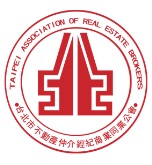                                                 公會地址：110台北市信義區基隆路1段111號8F-1                                                公會網址：http://www.taipeihouse.org.tw/                                                電子郵址：taipei.house@msa.hinet.net                                                聯絡電話：2766-0022傳真：2760-2255         受文者：各會員公司 發文日期：中華民國108年9月25日發文字號：北市房仲雄字第108118號速別：普通件密等及解密條件或保密期限：附件： 主旨：全聯會來函有關內政部來函請會員公司勿配合合宜住宅承購人於預告登記限制期間刊登合宜住宅出售資訊，轉發會員公司，請 查照。說明：依據中華民國不動產仲介經紀商業同業公會全國聯合會108年9月23日房仲全聯雄字第108157號函轉內政部108年9月17日台內地字第1080275374號函辦理。全聯會與內政部函文詳如附件。正本：各會員公司副本：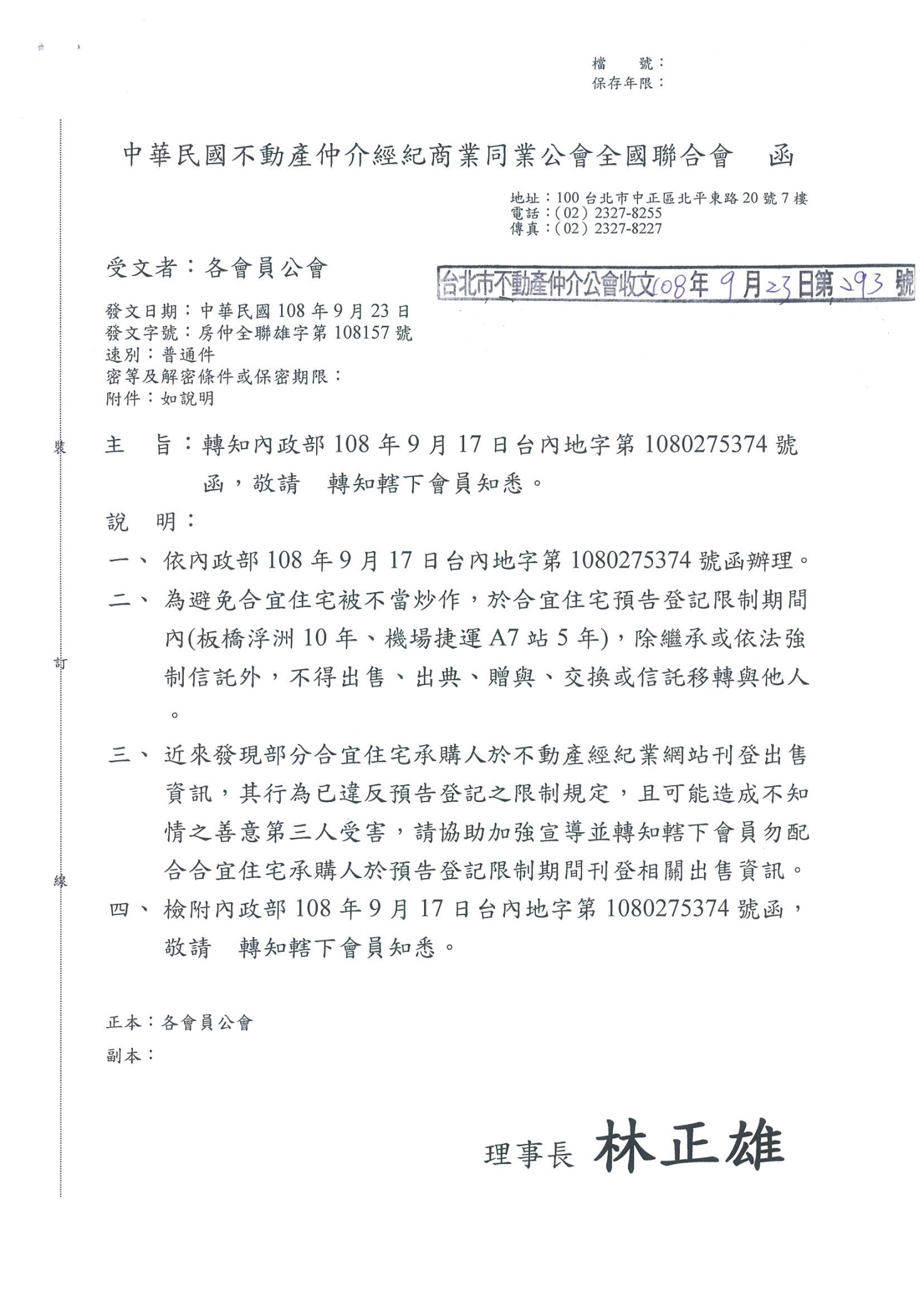 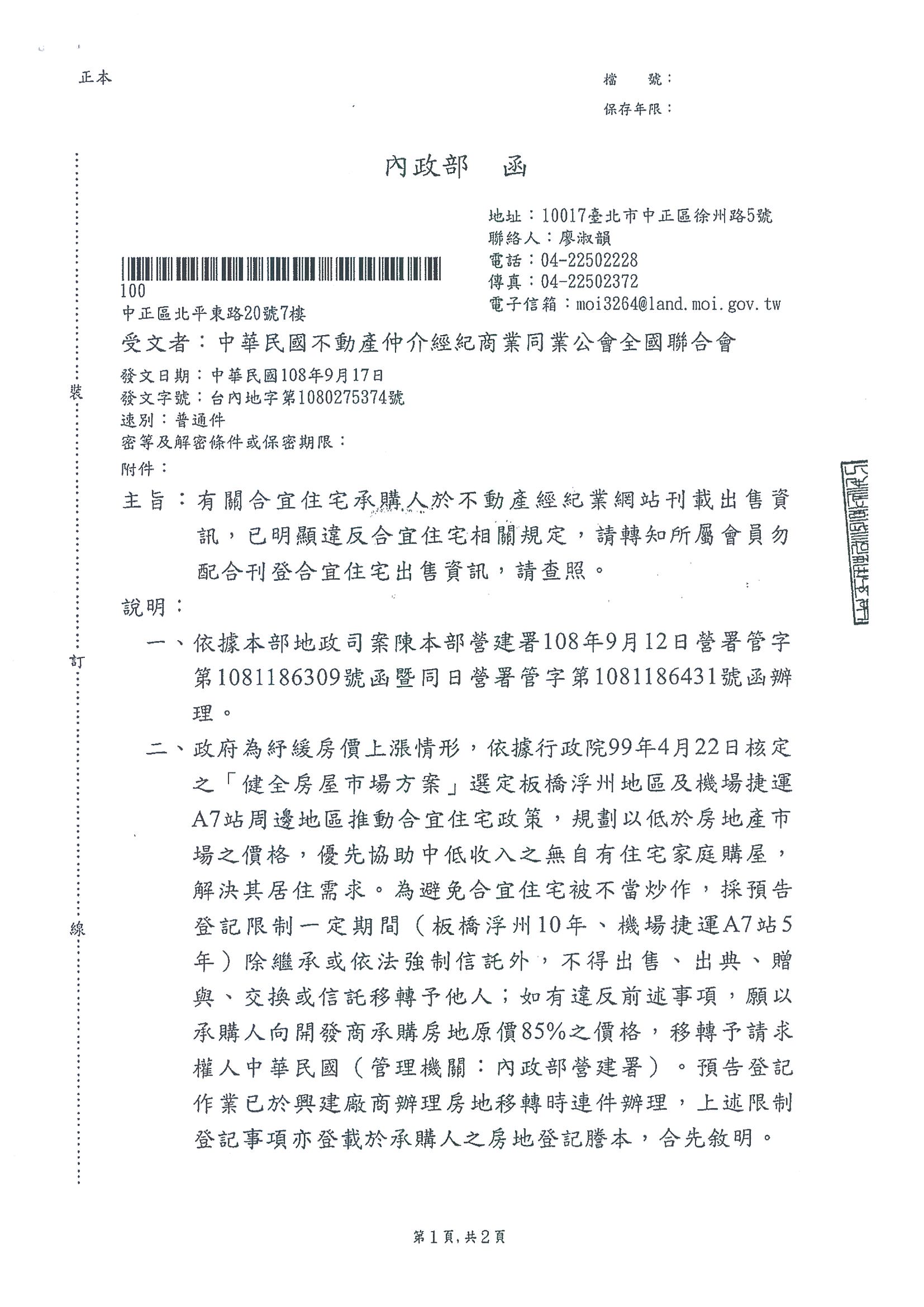 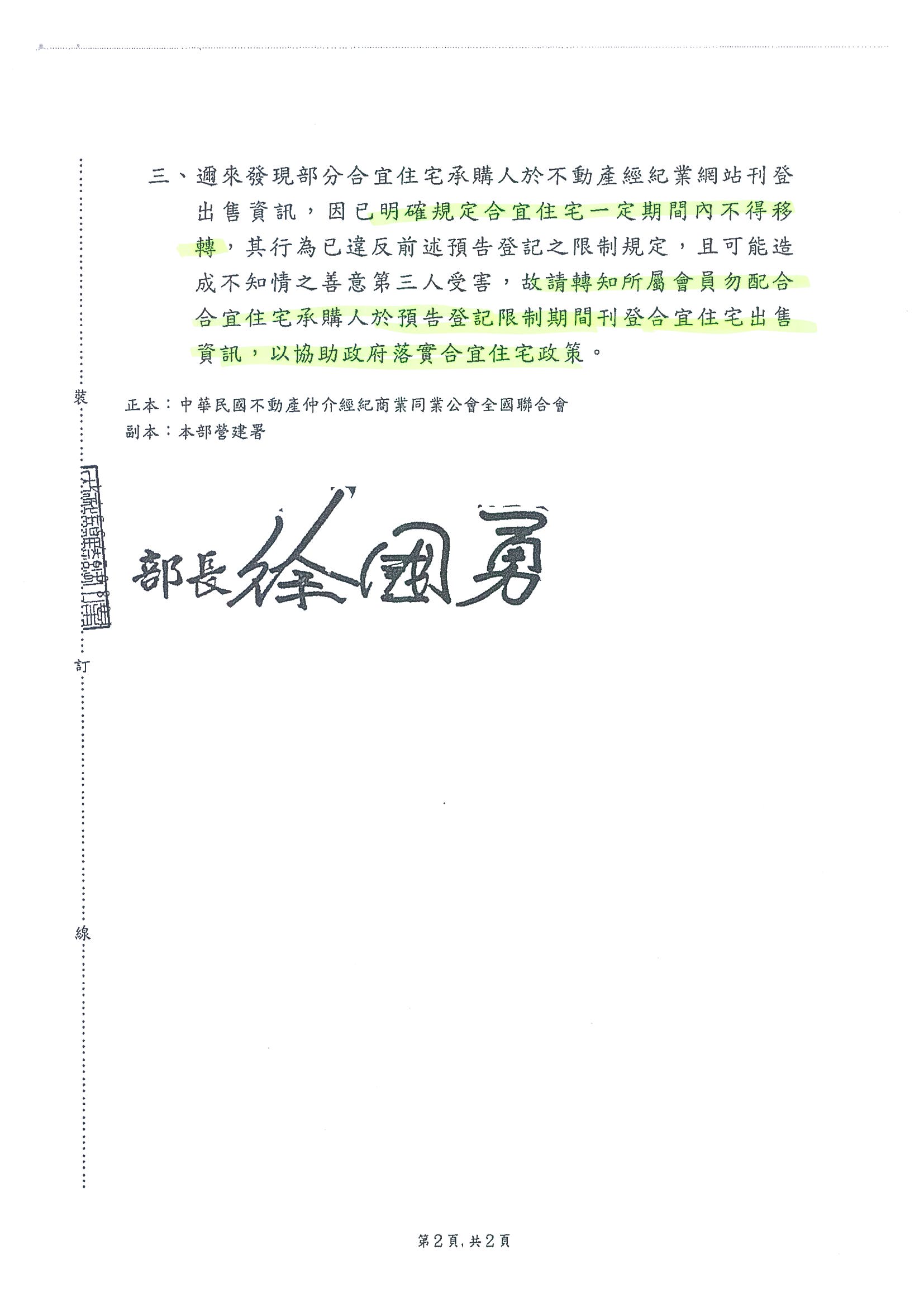 